OSNOVNA ŠKOLA MARKOVAC VRBOVA ŠKOLSKI KURIKULUM ŠKOLSKA GODINA 2018./2019. 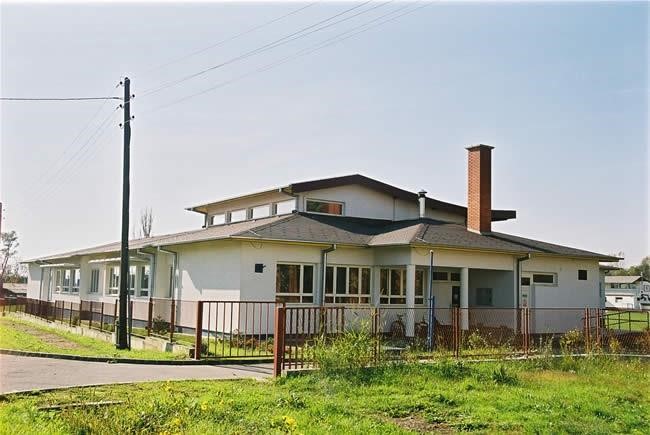 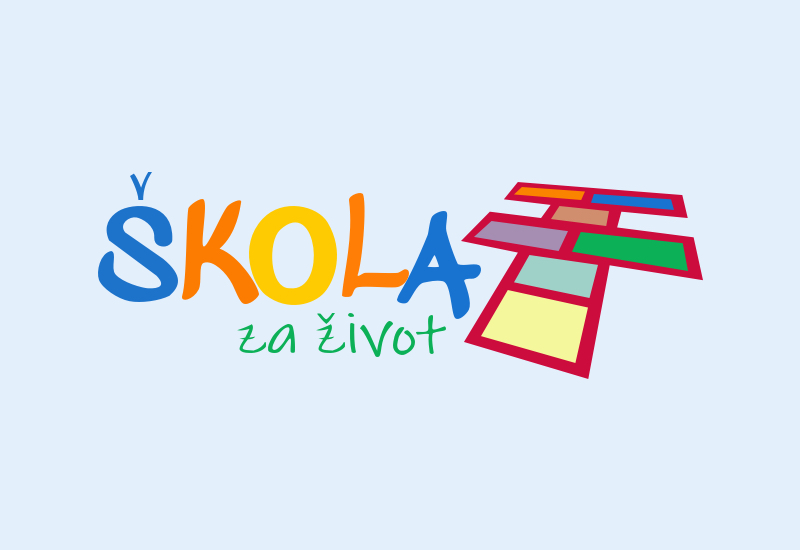 Vrbova, rujan 2018.  Temeljem članka 28. Zakona o odgoju i obrazovanju u osnovnoj i srednjoj školi (NN 87/08, 86/09, 92/10, 105/10, 90/11, 5/12, 16/12, 86/12, 126/12, 94/13, 152/14, 7/17)), Školski odbor Osnovne škole Markovac Vrbova na sjednici održanoj 2.listopad 2018. godine, na prijedlog Učiteljskog vijeća od 17. rujna 2018. i pozitivnog mišljenja Vijeća roditelja od 22. rujna 2018.  donio je Školski kurikulum za 2018./2019. školsku godinu    Uvod     Pod pojmom Školskog kurikuluma podrazumijevamo sve sadržaje, procese i aktivnosti koji su usmjereni na ostvarivanje ciljeva i zadaća odgoja i obrazovanja kako bismo promovirali  intelektualni, osobni, društveni i tjelesni razvoj učenika. On obuhvaća, osim službenih programa nastave, i druge programe koje škola provodi, pokazuje brojne aktivnosti učenika i učitelja, pokazuje po čemu je škola prepoznatljiva.     Školski kurikulum temelji se na učeničkoj razini znanja, interesa i sposobnosti, na raznolikosti i kompleksnosti obrazovnih interesa i potreba učenika, roditelja i lokalne zajednice, stalnom porastu znanja, te potrebom oblikovanja učenikove osobnosti u svijetu koji se stalno mijenja.     Planiranim aktivnostima, programima i projektima težimo kvalitetnim rezultatima ostvariti ciljeve usmjerene na učenika i njegov razvoj, stručnu samostalnost i odgovornost učitelja, samostalnost i razvoj škole, te uz potporu uže i šire društvene zajednice doprinijeti izgradnji učinkovitog i kvalitetnog obrazovnog sustava.   Školski kurikulum objavljen na mrežnim stranicama škole, dostupan je učenicima, roditeljima i svima zainteresiranima za život i rad škole. «Temeljno obilježje Nacionalnoga okvirnoga kurikuluma je prelazak na kompetencijski sustav i učenička postignuća (ishode učenja) za razliku od (do)sadašnjega usmjerenoga na sadržaj. S Nacionalnim se okvirnim kurikulumom postiže usklađivanje svih razina odgoja i obrazovanja koje prethode visokoškolskoj razini (koja je svoj sustav promijenila uvođenjem bolonjskog procesa). U Nacionalnomu okvirnomu kurikulumu su definirane temeljne odgojno-obrazovne vrijednosti, zatim ciljevi odgoja i obrazovanja, načela i ciljevi odgojno-obrazovnih područja, vrjednovanje učeničkih postignuća te vrjednovanje i samovrjednovanje ostvarivanja nacionalnoga kurikuluma. Ukratko su opisane i međupredmetne teme i njihovi ciljevi. Određena su očekivana učenička postignuća za odgojno-obrazovna područja po ciklusima. Naznačena je predmetna struktura svakog odgojnoobrazovnog područja. Naime, uspješno ostvarenje obrazovanja koje vodi prema usvajanju kompetencija nije u suprotnosti s provođenjem tradicionalne predmetne nastave. Nacionalni okvirni kurikulum upućuje učitelje i nastavnike na to da prevladaju predmetnu specijalizaciju i podjednako sudjeluju u razvijanju ključnih kompetencija učenika, primjenjujući načelo podijeljene odgovornosti, posebice u ostvarenju vrijednosti koje se prožimaju s međupredmetnim temama. Nacionalni okvirni kurikulum čini polazište za izradbu nastavnih planova, odnosno definiranje optimalnoga opterećenja učenika, te izradbu predmetnih kurikuluma temeljenih na razrađenim postignućima odgojno–obrazovnih područja. Pretpostavka za kvalitetnom provođenje nacionalnoga kurikuluma je visoka kompetentnost nositelja odgojno-obrazovnoga rada. Ona pretpostavlja izradbu sustavnih programa za osposobljavanje učitelja, nastavnika, stručnih suradnika i ravnatelja za primjenu kurikulumskoga pristupa. Nacionalni okvirni kurikulum služit će i za izradbu udžbenika i drugih nastavnih i odgojno-obrazovnih sredstava. Važno je istaći da Nacionalni okvirni kurikulum pruža iznimno značajan dokument za planiranje i organiziranje rada škola, uključujući i izradbu školskoga kurikuluma. Opisane odgojno-obrazovne vrijednosti, ciljevi, kompetencije i načela pridonose razumijevanju i usklađenom planiranju razvoja i rada škola. Nadalje, opis odgojno-obrazovnih područja i njihovih ciljeva pomaže školama povezati nastavne predmete i svrsishodno racionalizirati nastavu. Tomu pridonose i međupredmetne teme čije uvođenje služi produbljivanju predviđenih sadržaja, znanja i svijesti kod učenika o zdravlju, pravima, osobnoj i društvenoj odgovornosti, društveno-kulturnom, gospodarskom, tehnološkom i održivom razvitku, vrijednostima učenja i rada, te samopoštovanju i poštovanju drugih i drugačijih. Uvođenje međupredmetnih tema i mogućnost osmišljavanja i organizacije izborne i fakultativne nastave, omogućit će školama znatno obogaćenje školskoga kurikuluma.» (Nacionalni okvirni kurikulum, str. 9.-11.) Što je Nacionalni okvirni kurikulum? «Nacionalni okvirni kurikulum predstavlja osnovne sastavnice predškolskoga, općega obveznoga i srednjoškolskoga odgoja i obrazovanja, uključujući odgoj i obrazovanje za djecu s posebnim odgojno-obrazovnim potrebama. Nacionalni okvirni kurikulum temeljni je dokument u kojemu su prikazane sastavnice kurikulumskoga sustava: vrijednosti, ciljevi, načela, sadržaj i opći ciljevi odgojno-obrazovnih područja, vrjednovanje učeničkih postignuća te vrjednovanje i samovrjednovanje ostvarivanja nacionalnoga kurikuluma. Potrebno je istaknuti da Nacionalni okvirni kurikulum pridonosi planiranju i organiziranju rada škola, uključujući donošenje školskoga kurikuluma. Odgojno-obrazovne vrijednosti, ciljevi, kompetencije i načela određena dokumentom omogućuju razumijevanje osnovnoga smjera razvoja nacionalnoga kurikuluma i pružaju temeljne odrednice za usklađivanje planiranja razvoja i rada odgojno-obrazovnih ustanova. Opis, ciljevi i očekivana učenička postignuća odgojno-obrazovnih područja te opis i ciljevi međupredmetnih tema pomažu školama da lakše povezuju nastavne predmete, racionaliziraju nastavu te ju obogate izbornom i fakultativnom nastavom i izvannastavnim aktivnostima sukladno svojemu profilu i prioritetima, potrebama učenika i lokalne zajednice.» (Nacionalni okvirni kurikulum, str. 13.) Temeljne su sastavnice Nacionalnoga okvirnoga kurikuluma: društveno-kulturne i odgojno-obrazovne vrijednosti ciljevi koji izražavaju očekivana učenička postignuća tijekom odgoja i obrazovanja odgovarajući na pitanja: koja znanja svaki učenik treba usvojiti te koje vještine,               sposobnosti i stavove treba razviti načela kao smjernice odgojno-obrazovne djelatnosti metode, sredstva i oblici rada odgojno-obrazovna područja kao temeljni sadržaj  ocjenjivanje i vrjednovanje učeničkih postignuća i škole. Karakteristike školskog kurikuluma: težište obrazovnog procesa nisu sadržaji već cilj i rezultat obrazovanja razvoj sustava procjene i samoprocjene u obrazovanju usmjerenost prema kvaliteti rezultata usmjerenost na učenika i proces učenja samostalnost i razvoj škole stručnu samostalnost i odgovornost učitelja lokalna i šira podrška zajednice za kvalitetniji odgoj i obrazovanje NACIONALNI OKVIRNI KURIKULUM U OSNOVNOJ I SREDNJOJ ŠKOLI Međupredmetne teme protežu se kroz sve dijelove NOK-a ili se programiraju kao posebni nastavni predmeti ili moduli u dijelu školskoga kurikuluma Osnovna škola «Jezgrovni dio za stjecanje temeljnih kompetencija u osnovnoj školi obvezan je i zajednički svim učenicima, izuzev učenika s teškoćama. Diferencirani ili razlikovni dio za stjecanje temeljnih kompetencija u osnovnoj školi skup je izbornih nastavnih predmeta koji se učenicima nudi na nacionalnoj i/ili školskoj razini. Jezgrovni i diferencirani (razlikovni) kurikulum čine obrazovni standard učenika. Prema tome, opterećenje učenika diferenciranim kurikulumom jednako je za sve učenike.  Diferenciranim dio za sve je učenike obvezan, ocjenjuje se brojčanom ocjenom i unosi u školsku svjedodžbu. Školski kurikulum odnosi se na načine na koje škole implementiraju Nacionalni okvirni kurikulum uzimajući u obzir odgojno-obrazovne potrebe i prioritete učenika i škole te sredine u kojoj škola djeluje. Izrađuje se u suradnji s djelatnicima škole, učenicima, roditeljima i lokalnom zajednicom.  Školski kurikulum se odnosi na ponudu fakultativnih nastavnih predmeta, modula i drugih odgojno-obrazovnih programa, realizaciju dodatne i/ili dopunske nastave, projekte škole, razreda, skupine učenika, ekskurzije, izlete, izvannastavne i izvanškolske aktivnosti. Programi školskoga kurikuluma nisu obvezni. Međutim, ako se školski kurikulum odnosi na stjecanje određenih kompetencija u vidu fakultativnoga predmeta, dodatne nastave (primjerice, učenje stranog jezika) ili druge ponude učeniku (primjerice, poseban kurikulum za darovitoga učenika), određene aktivnosti (primjerice, poduzetničko učenje), onda se učenikovo postignuće može vrjednovati opisnom ili brojčanom ocjenom. Ova je ocjena izvan učeničkoga standarda i može se upisati u dodatak svjedodžbi ako je transparentno objavljena kao ponuda na početku školske godine. Školski kurikulum pretpostavlja izradbu izvannastavnih i izvanškolskih programa i aktivnosti koje će škola programski napraviti i uskladiti vodeći računa o sklonostima i razvojnim mogućnostima učenika te o mogućnostima škole, a posebice o optimalnome opterećenju učenika. Školski kurikulumi se objavljuju na početku školske godine kako bi s njima pravovremeno bili upoznati učenici i roditelji, obrazovna politika, lokalna zajednica i šira javnost.» (Nacionalni okvirni kurikulum, str. 20.-21.) POSEBNOSTI ŠKOLE                      Početak školstva u Vrbovi datira još iz 1486. godine kada je Vrbova bila satnija i imala stjecište zanata - školu, a prvi pokusni školski vrt u Hrvatskoj osnovan je u Vrbovi 1771. godine. Danas radimo u novoj školi koja je sagrađena uz «zdenac vladara» (tu su bečki carevi putujući po Slavoniji pili vodu) po kojem nosi ime Markovac.                    I danas težimo i gradimo školu primjerenu za sve učenike i svim učenicima uvažavajući sve njihove potrebe i različitosti, poštujemo jedni druge, ne toleriramo nasilje, težimo izvrsnosti na svim područjima odgoja i obrazovanja. Težimo kod učenika ka stjecanju trajnih i primjenjivih znanja potrebnih za cjeloživotno učenje, razvijamo pozitivne životne vještine i vrijednosti kroz različite oblike timskog rada i suradnje, učimo radi znanja, a ne  radi ocjene, potičemo razvoj radnih navika. Razvijamo kvalitetne međuljudske odnose na svim razinama odnosa koji postoje u Školi: ravnatelj, učitelji, stručni suradnici, administrativno i tehničko osoblje, učenici, roditelji, lokalna zajednica. Razvijamo kod učenika svijest o zaštiti okoliša, o zaštiti zdravih i čistih izvora pitke vode, o estetskom uređenju škole, radnih prostora, brigu o čistoći i higijeni, te stvaranju što kvalitetnijih uvjeta učenja.                   U Osnovnoj školi Markovac Vrbova provodi se ove školske godine eksperimantalni program „Škole za život“ u 1. i 5. razredu osnovne škole, te u 7. razredu iz predmeta biologija, kemija, fizika.PRVI RAZRED DODATNA I DOPUNSKA NASTAVAIZVANUČIONIČKA NASTAVAIZLETI:DAN OTVORENE NASTAVEDANI INTEGRIRANE NASTAVE I PROJEKTIDRUGI RAZRED DODATNA, DOPUNSKA I IZVANUČIONIČKA NASTAVA / INTEGRIRANI DANIIZVANNASTAVNA AKTIVNOSTTREĆI RAZRED DOPUNSKA I DODATNA NASTAVAIZVANUČIONIČKA NASTAVA:IZLETI:	OTVORENI  I  INTEGRIRANI DANI – PROJEKTNI DANIIZVANNASTAVNE AKTIVNOSTI:RAZREDNI  PROJEKTI:IZLETIOTVORENI  I  INTEGRIRANI DANIPŠ KOMARNICA DOPUNSKA I DODATNA NASTAVA IZVANUČIONIČKA NASTAVA IZLETI OTVORENI  I  INTEGRIRANI DANI IZVANNASTAVNE AKTIVNOSTI DOPUNSKA I DODATNA NASTAVA IZVANUČIONIČKA NASTAVA IZLETI OTVORENI  I  INTEGRIRANI DANI IZVANNASTAVNE AKTIVNOSTI POVIJEST – TERENSKA NASTAVAENGLESKI JEZIK  DOPUNSKA NASTAVA RN PREDMETNA NASTAVA DOPUNSKA NASTAVA  MATEMATIKE I HRVATSKOG JEZIKA IZVANNASTAVNE AKTIVNOSTI IZBORNA NASTAVA VJERONAUKA,  INFORMATIKE I NJEMAČKOG JEZIKA IZLETI  I POSJETE	 IZVANŠKOLSKE AKTIVNOSTI  PROJEKTI ŠKOLSKE KNJIŽNICE U ŠK. GOD. 2018./2019. ŠKOLSKI PROJEKTI I PREVENTIVNI PROGRAMI ŠKOLSKI RAZVOJNI PLAN         Predsjednik Školskog odbora:                                                                                                                                           Ravnateljica:  	                    Ivan Popčević                                                                                                                                                             Melita Selichar 	Klasa: 602-02/18-01/1Urbroj: 2178/23-02-18-1JEZGROVNI KURIKULUM DIFERENCIRANI (RAZLIKOVNI) KURIKULUM ŠKOLSKI KURIKULUM Odnosi se na sve učenike; jednak je i obvezan za sve učenike, izuzev učenika s teškoćama; ocjenjuje se brojčanom ocjenom Jedan ili više izbornih nastavnih predmeta ponuđenih na nacionalnoj i /ili i školskoj razini; čini dio obrazovnoga standarda učenika; ocjenjuje se brojčanom ocjenom Fakultativni nastavni predmeti, dodatna i dopunska nastava, izvannastavne aktivnosti, projekti, ekskurzije i druge ponude škole učenicima; može se ocjenjivati (brojčano ili opisno), ali ne mora Aktivnost, program iliprojektCiljeviNamjenaNositelji i njihova odgovornostNačin realizacijeVremenikTroškovnikNačin vrednovanja i način korištenja rezultata vrednovanjaDODATNA NASTAVA HRVATSKOG JEZIKAProdubljivanje znanja  nastavnih sadržaja iz Hrvatskog jezika predviđenih nastavnim planom i programom za  prvi razred osnovne škole; razvoj kognitivnih sposobnosti učenika, vještina govorenja, čitanja i pisanja; razvoj interesa za nastavne sadržaje koji nisu obvezni već se dodatno mogu usvajati.Aktivnost je namijenjena učenicima koji su izrazito zainteresirani za jezične sadržaje sadržaje, a imaju  predznanja i intelektualne potencijale koja kroz ovaj oblik nastave žele proširiti.Učiteljica Ljubica Soldo i učenici 1. r. koji su se uključili u dodatnu nastavu na temelju vlastite odluke  Rad u manjim skupinama ili individualni rad s učenicima koji pokazuju napredno znanje i žele znati višeTijekom školske godine- 1 sat tjedno- godišnje 35 sati         -Aktivnost i napredak učenika bit će praćen  u e-dnevnikuDOPUNSKA NASTAVA MATEMATIKEI HRVATSKOG JEZIKAPomoć učenicima da usvoje nastavne sadržaje koje nisu upotpunosti uspjeli usvojiti na redovnim nastavnim satima, kako bi lakše i s razumijevanjem pratili sadržaje koji slijede i usvajali nove nastavne sadržaje s ostalim učenicima u razredu.Aktivnost je namijenjena učenicima koji sporije usvajaju znanja zbog određenih poteškoća.Učiteljica Ljubica SoldoRad u manjim skupinama iliindividualni rad s prilagođenim nastavnim metodama, sredstvima ipomagalima kao i didaktičkim pomagalima Tijekom školske godine- 1 sat tjedno- godišnje 35 sati           -Aktivnost i napredak učenika bit će praćen u e-dnevnikuAktivnost,program ili projektCiljeviNamjenaNositeljii njihovaodgovornostNačinrealizacijeVremenikDetaljan troškovnikNačinvrednovanja i način korištenja rezultata vrednovanjaPozdravjeseni / proljećuUočiti promjene u prirodi i njihov utjecaj na rad ljudi.Poticati promatranje i uočavanje promjena u prirodi. Učenje u prirodi.Učenici i svi zaposlenici škole.Poludnevni izletTijekom rujna 2018. / travnja 2019.Individualni troškovi svakog sudionika osobno.Igre i natjecanja tijekom izleta. Pisano izvješće u učionici.ZagrebPrimjena i povezivanje naučenog znanja sa konkretnim primjerima.Proširiti znanje iz PID-a.Učitelji i učenici RNCjelodnevni izletTijekom svibnja 2019.Troškovi putovanja oko 200 kn – troškove plaćaju roditelji učenika.Praćenje rada tijekom izleta. Prezentacija u obliku lik.  i lit. radova i izrada plakata.Aktivnost,program iliprojektCiljeviNamjenaNositelji i njihova odgovornostNačin realizacijeVremenikTroškovnikTroškovnikNačin vrednovanja i način korištenja rezultata vrednovanjaDAN OTVORENE NASTAVEDječji tjedan-Djeca i igra-Međunarodni dan djetetaPoticati poznavanje dječjih prava i odgovornosti prema Konvenciji  UN-a. Istražiti kako su se nekad djeca igrala, naučiti nekoliko starih dječjih igara. Osvijestiti važnost kretanja i bavljenja sportskim aktivnostima za osobnoUpoznati važnost jabuke kao zdrave namirnice, priprema zdravih obroka s voćem, pravilna prehrana i zdrav način života.Poticati kulturu lijepog pisanog komuniciranjaIntegrirano učenjeUčenici od 1. do 4. r. Učitelji RNDan otvorene nastave,RadionicePrezentacija rada na radionicamalistopad2018.Svibanj2019.listopad2018.Svibanj2019.Likovni , literarni radovi,  prezentacija rada na radionicama u holu škole, izrada plakata, panoa i sl.Aktivnost,program iliprojektCiljeviCiljeviNamjenaNamjenaNositelji i njihova odgovornostNositelji i njihova odgovornostNačin realizacijeVremenikVremenikTroškovnikNačin vrednovanja i način korištenja rezultata vrednovanjaINTEGRIRANA NASTAVADan kruhaINTEGRIRANA NASTAVADan kruhaRasterećivanje učenika od enciklopedijskih znanja, poticanje samostalnosti i stvaralačkoga   rada, poštovanja prema plodovima zemlje i radu ljudiIntegrirano učenjeUčenici, svi učitelji  i djelatnici u školi, roditelji učenikaUčenici, svi učitelji  i djelatnici u školi, roditelji učenikaIntegrirana nastava, izvanučionička nastava , izložba, priredbaIntegrirana nastava, izvanučionička nastava , izložba, priredbaIntegrirana nastava, izvanučionička nastava , izložba, priredbauređenje panoa, likovni i literarni radovi, uređenje izložbe s plodovima zemlje, fotografiranje, izrada PPT, priredbaSveti Nikola Sveti Nikola Doživjeti radost blagdanaUčenici  1. - 4.r.Cjelovito  stjecanje znanjaUčenici od1. – 4. r.UčiteljiroditeljiUčenici od1. – 4. r.UčiteljiroditeljiIntegrirana nastava, uređenje panoa likovnim i literarnim radovima, priprema priredbe.Integrirana nastava, uređenje panoa likovnim i literarnim radovima, priprema priredbe.Integrirana nastava, uređenje panoa likovnim i literarnim radovima, priprema priredbe.Prosinac 2018.Trošak poklon paketića snose roditeljiZadovoljstvo roditelja, učenika i učitelja zbog tradicionalnog  darivanja djece i  sudjelovanja u priredbi.U susret blagdanimaBožić, Nova godinaU susret blagdanimaBožić, Nova godinaDoživjeti blagdansku radost, poticati želju da se radost podijeli s drugim ljudimaUčenici  1. r.Cjelovito  stjecanje znanja.Učenici 1.r. i učiteljica Lj. SoldoUčenici 1.r. i učiteljica Lj. SoldoIntegrirana nastava, radionice, uređenje panoa likovnim i literarnim radovimaIntegrirana nastava, radionice, uređenje panoa likovnim i literarnim radovimaIntegrirana nastava, radionice, uređenje panoa likovnim i literarnim radovimaProsinac 2018.0 knIzrada starinskih božićnih ukrasa, čestitki, pjevanje i slušanje hrvatskih božićnih pjesama, likovni i literarni radovi na temu Božića, priče o Božiću, razredna veselica.UskrsUskrsDoživjeti blagdansku radost, izrada pisanica ukrašenih na tradicionalan način i uskrsnih čestitki.Učenici 1.. r.    iskustveno učenje.Učenici 1. r. i učiteljica  Lj. SoldoUčenici 1. r. i učiteljica  Lj. SoldoradionicaradionicaradionicaUskrs2019.Ukrašavanje razreda s izrađenim pisanicama.Aktivnost, program iliprojektAktivnost, program iliprojektCiljeviNamjenaNositelji i njihova odgovornostNositelji i njihova odgovornostNačin realizacijeNačin realizacijeNačin realizacijeVremenikTroškovnikNačin vrednovanja i način korištenja rezultata vrednovanjaPROJEKT„Razglednice moga zavičaja“PROJEKT„Razglednice moga zavičaja“Razvijati ljubav prema zavičajuPovezivanje vremenskih promjena u neposrednoj okolici i njihov utjecaj na biljni i životinjski svijet i rad ljudi. Upoznati vlastitu ulogu u neposrednom okruženjuUčenici 1. r.Iskustveno učenjeUčenici 1. r. i učiteljica Lj. SoldoUčenici 1. r. i učiteljica Lj. SoldoPromatranje, fotografiranje,Izrada online čestitke s motivima zavičaja kroz godišnja dobaPromatranje, fotografiranje,Izrada online čestitke s motivima zavičaja kroz godišnja dobaPromatranje, fotografiranje,Izrada online čestitke s motivima zavičaja kroz godišnja dobaTijekom šk. g.0 knIzrada čestitki s motivima zavičaja kroz godišnja doba i objava na web stranici škole, uputiti online čestitke roditeljima, prijateljima, rodbini  s motivima našeg zavičaja uoči blagdana Božića i UskrsaObjava foto-albuma na na web stranici škole-PROJEKTPrehrana i zdravlje„Biram zdravo“PROJEKTPrehrana i zdravlje„Biram zdravo“Osvijestiti važnost pravilne prehrane za zdravljeUčenje o zdravlju i  zdravom načinu života, stjecanje znanja o zdravoj prehrani. Potaknuti učenike da preuzmu odgovornost za vlastito zdravlje. Projekt je namijenjen učenicima  1.razreda ali i ostalim učenicima u školi.Učenici 1. r. i učiteljica Lj. SoldoUčenici 1. r. i učiteljica Lj. SoldoRadionice, razgovor, promatranje,ankete, debate, prezentacijeRadionice, razgovor, promatranje,ankete, debate, prezentacijeRadionice, razgovor, promatranje,ankete, debate, prezentacijeRujan i listopad2018.0 knIzrada plakata, panoa, predstavljanje projekta na Danu jabukaAktivnost, program iliprojektCiljeviNamjenaNositelji i njihova odgovornostNačin realizacijeVremenikTroškovnikNačin vrednovanja i način korištenja rezultata vrednovanjaDODATNA NASTAVA MATEMATIKARazvijanje sposobnosti rješavanja složenijih matematičkih zadataka i problemaPoticanje logičko-matematičkog razmišljanja i kreativnih ideja u pronalaženju rješenjaProdubljivanje znanja iz matematikeAktivnost je namijenjena učenicima koji pokazuju posebni  interes za matematiku.Razvijanje matematičkih sposobnosti, učenje otkrivanjem i istraživanjem matematičkih problema, priprema za školska i ostala natjecanja iz područja matematike .MaricaŽupančić, učiteljica 2. razredaIndividualizirani pristup svakom učeniku tijekom cijele školske godineMetode razgovora, objašnjavanja i demonstracije, primjenaIKT tehnologijeTijekom školske godine1 sat tjedno Učenici će koristiti radni materijal kao i na redovnoj nastavi te dodatne materijale koje će pripremiti učitelj prema sposobnostima pojedinog učenika, troškove umnažanja radnih listova snosit će škola Individualno praćenje uspješnosti usvajanja dodatnih sadržaja usmeno i pismeno  e-Dnevniku i usmeno poticajnim pohvalama.Sudjelovanje na natjecanjima iz matematike i postignuti rezultati.DOPUNSKA NASTAVA MATEMATIKAI HRVATSKI JEZIKIndividualni rad s učenicima kojima je potrebna pomoć u učenju i nadoknađivanju znanja te stjecanju sposobnosti i  vještina za uspješno usvajanje redovnih sadržaja u nastavi hrvatskog jezika i matematike. Motivacija i poticanje na sustavnost u radu, odgovornost, urednost i točnost.Aktivnost je namijenjena učenicima koji nisu u mogućnosti pratiti nastavni program s očekivanom razinom uspjeha te im je potrebna pomoć u svladavanju redovnih sadržaja u nastavi hrvatskog jezika i matematike. Uklanjanje poteškoća koje onemogućuju praćenje redovnog programaMotivacija za bolji rad i uspjeh.MaricaŽupančić, učiteljica 2. razredaRad u manjim skupinama iliindividualni rad s prilagođenim nastavnim metodama, sredstvima ipomagalima kao i didaktičkim pomagalima Tijekom školske godine1 sat tjedno  Učenici će koristiti radni materijal kao i na redovnoj nastavi, učitelj će pripremiti dodatne materijale, a troškove umnažanja radnih listova snosit će škola.      Individualno praćenje uspješnosti usvajanja planiranih sadržaja vršit će se pismeno u e-Dnevniku i usmeno poticajnim pohvalama.Aktivnost,program iliprojektCiljeviNamjenaNositelji i njihova odgovornostNačin realizacijeVremenikTroškovnikNačin vrednovanja i način korištenja rezultata vrednovanjaIZVANUČIONIČKA NASTAVAMoj zavičaj kroz godišnja doba - Jesen u zavičajuZima u zavičaju Proljeće u zavičajuLjeto u zavičajuUpoznati zavičaj, zamjećivati posebnosti zavičaja (izgled, biljke i životinje, djelatnost ljudi  vezano uz godišnja doba).Poticati učenje otkrivanjem, zorno  povezivanje gradiva, osvještavati važnost boravka u prirodi za zdravlje.  Izgrađivati  ekološki stav učenika prema okolišu.U konkretnoj situaciji na terenu uočiti da se priroda mijenja te kako utječe na život ljudi, biljaka i životinja.Šetnja, pješačenje, igra u prirodi, stjecanje iskustvenog znanjaMarica Župančić, učiteljica 2. razredaPoludnevni izletu okolici škole „Pozdrav jeseni“Šetnja, igra u prirodi, iskustveno učenje, integrirani daniTijekom školske godineTroškove zapotrošni materijal potreban u izradi učeničkihradova snosi školaIzložba učeničkih radova (likovnih , literarnih, fotografija i sl.) o svemu doživljenom na izletu i tijekom izvanučioničke nastaveIzlet – jednodnevni ZagrebUčiti otkrivanjem u neposrednoj životnoj stvarnosti. Upoznati način života  u velikom gradu. Razgledati i upoznati kulturno-povijesne znamenitosti  glavnoga grada RH Zagreba.  Razvijati sposobnost odgovornog sudjelovanja u prometu. Poticati znatiželju i želju za proširivanjem znanjaRazvijati potrebna kulturna, socijalna, ekološka, komunikacijska znanja, navike i ponašanja.Stjecanje iskustvenog znanja.Učiteljice i učitelji razredne nastaveCjelodnevni izlet i putovanje autobusom.Prikupljanje ponuda turističkih agencija, roditeljski sastanak, suglasnosti roditelja, organizacijaTijekom svibnja 2019.Troškoveputovanja snose roditeljiIzložba učeničkih radova (fotografije, likovni, literarni radovi, plakati i prezentacije) o viđenom i doživljenom tijekom izleta.DAN OTVORENE NASTAVEDječji tjedan – Djeca i igra – Međunarodni dan djetetaPriroda i ljudi - Dan šuma Dan vodaDan meteorologaPrvi dan proljećaPoticati poznavanje dječjih prava i odgovornosti prema Konvenciji  UN-a. Istražiti kako su se nekad djeca igrala, naučiti nekoliko starih dječjih igara. Osvijestiti važnost kretanja i bavljenja sportskim aktivnostima za osobno zdravlje.Poticati svijest učenika o zaštiti prirode,  ulozi i značenju šuma, za život ljudi, poticati nove spoznaje o meteorologiji.Poboljšanje zdravstvenih navika učenika vezanih uz kretanje i bavljenje fizičkom aktivnosti.Interdisciplinarno povezivanje sadržaja.Učitelji razredne nastaveUčitelji razredne nastaveDan otvorene nastave, integrirana nastava, radionice, sportska natjecanja Listopad 2018. Ožujak 2019. Naučene stare dječje igre igrati  na satovima TZK ili SRO  tijekom cijele školske godine.Natjecanje uz Dan sporta – momčadske igre, igre spretnosti i brzineIzložba učeničkih radova s radionica - plakati, panoi, prezentacije, literarni i likovni radovi.INTEGRIRANA NASTAVA Dan jabukaRasterećivanje učenika od enciklopedijskih znanja, poticanje samostalnosti i stvaralačkog rada, poštovanja prema plodovima zemlje i radu ljudi.Cjelovito učenje i uočavanje važnosti stečenih znanja u svakodnevnom životu.Učiteljica Marica ŽupančićIntegriran a nastavaListopad 2018.uređenje panoa, likovni i literarni radovi, uređenje izložbe s plodovima zemlje, objava foto-albuma na web stranicama školeINTEGRIRANA NASTAVASveti Nikola Božić dolaziDoživjeti blagdansku radost.poticati želju da se radost podijeli s drugim ljudimaCjelovito učenje i uočavanje važnosti stečenih znanja u svakodnevnom životu.Roditelji učenikaIntegrirana nastava, radionice, priredba, uređenje panoa Prosinac 2018.Troškove zapotrošnimaterijalsnosi školaa za poklone učenicimaroditeljiZadovoljstvo roditelja, učenika i učitelja zbog tradicionalnog  darivanja djece i  sudjelovanja u priredbi.Izrada starinskih božićnih ukrasa, čestitki, likovni i literarni radovi na temu Božića.INTEGRIRANA NASTAVAUskrsDoživjeti blagdansku radost, izrada pisanica ukrašenih na tradicionalan način i uskrsnih čestitki.Učenici 2 r.    iskustveno učenje. učiteljica  Marica  ŽupančićRadionicaIzložbaIntegrirana nastavaOžujakTravanj     2019.Oko 100 knTroškove potrebnogmaterijalasnose  škola i roditeljiPrigodno uređenje razreda, prodajna izložba radova uoči blagdana u školi ili na štandu u centru mjestaPROJEKTČUVAJMO PRIRODUIzrada eko igračakaViše cvijeća – manje smećaPratimo stablo kroz godišnja doba Osvijestiti važnost  čuvanja i štednje prirodnih resursa.  recikliranjem proizvoda.Razvijanje ljubavi prema prirodi. Usvajanje potrebnih vještina i navika u ponašanju koje ne narušavaju prirodnu ravnotežu. Poticanje suradnje.Razvijati svijest o zaštiti prirode.Izrada eko igračakaUređenje okoliša škole učiteljica M. Župančići učenici 2. RrRadionice,  praktični radovi, uređenje panoa u  školi, izrada foto-albuma i objava na web stranici školeTijekom školske godineTroškove za cvjetne sadnicesnosit će škola(oko 200 kn)Redovito praćenje fotografiranjem uradaka, radionica i dr.  te objava na  web stranicama škole, izložba eko igračaka na završnoj školskoj priredbi.Aktivnost,program iliprojektCiljeviNamjenaNositelji i njihova odgovornostNačin realizacijeVremenikTroškovnikNačin vrednovanja i način korištenja rezultata vrednovanjaIZVANNASTAVNAAKTIVNOSTMALI KREATIVCIRazvijanje kreativnosti i originalnosti u izražavanju, sposobnosti praktičnog oblikovanja.Bogatiti likovni izričaj, koristiti likovne tehnike koje nisu predviđene redovnom nastavom,Poticati suradnju, timski rad,  pozitivnog odnosa prema sebi i drugima. Razvijati ekološku svijest .Različitim tehnikama, materijalima, metodama  rada pridonositi razvijanju kreativnosti učenika i aktivno sudjelovati i doprinositi estetskom uređenju interijera i eksterijera škole.Stvaralaštvom pratiti važne datume naše škole ( Dan kruha, Sveti Nikola, Božić, Valentinovo, Poklade, Uskrs, Majčin dan )Učiteljica Marica ŽupančićIzrada likovnih radova, ukrasnih predmeta,  uporabnih predmeta,igračaka od recikliranih materijala, prigodnih čestitki.Jedan sat tjedno tijekom školske godine.Troškove potrošnogmaterijala  snoseškola i roditeljiOpće zadovoljstvo učenika, učitelja i ostalih članova škole uređenjem prostora škole Izložbe radova Fotografije uradakaPrezentacije rada na web stranici školeAktivnost,program ili projekt   CiljeviNamjenaNositeljii njihovaodgovornostNačinrealizacijeVremenikDetaljan troškovnikNačinvrednovanja i način korištenja rezultata vrednovanjaDOPUNSKANASTAVA – MATEMATIKAI HRVATSKI JEZIKPomoć učenicima da usvoje nastavne sadržaje koje nisu u potpunosti usvojili tijekom redovite nastave.Učenicikoji pokazujuteškoće u učenju.SlavicaFukšić,učenici uključeni na dopunsku nastavuRad u manjim skupinama ili individualni rad.Tijekom školske godine – 1 sat tjednoAktivnost i napredak učenika se prati i opisno vrednuje na listi za dopunsku nastavu.DODATNA NASTAVA – MATEMATIKAProdubljivanje znanja i vještina iz matematičkih sadržaja.Učenici koji pokazujudodatni interes i želju za matematiku.SlavicaFukšić,učenici uključeni na dodatnunastavuRad u manjim skupinama ili individualni rad.Tijekom školske godine – 1 sat tjednoAktivnost i napredak učenika se prati i opisno vrednuje u Dnevniku rada za evidenciju dodatnog rada.Aktivnost,program ili projektCiljeviNamjenaNositeljii njihovaodgovornostNačinrealizacijeVremenikDetaljan troškovnikNačinvrednovanja i način korištenja rezultata vrednovanjaPromet u mjestuUočavanje prometnih sredstava u  okolici škole.Prepoznati prometne znakove u blizini škole. Prepoznati prometna sredstva koja prometuju u okolici škole. Prebrojati broj vozila koja prođu cestom u zadanoj jedinici vremena. Prepoznati koja vozila poštuju prometne propise o sporoj vožnji u blizini škole.SlavicaFukšić,učenici 3. r.IzvanučioničkanastavaTijekom obrade nastavne jedinice iz Prirode i društvaIzrada plakata i pisanih radova.Praćenje aktivnosti i napredovanja učenika.Vode u zavičajuUočavanje voda u blizini škole.Upoznati najpoznatije vode u zavičaju i odrediti ih.SlavicaFukšić,učenici 3. r. IzvanučioničkanastavaTijekom obrade nastavne jedinice.Nema troškova.Izrada plakata. Praćenje aktivnosti učenika.Aktivnost,program ili projektCiljeviNamjenaNositeljii njihovaodgovornostNačinrealizacijeVremenikDetaljan troškovnikNačinvrednovanja i način korištenja rezultata vrednovanjaPozdravjeseni / proljećuUočiti promjene u prirodi i njihov utjecaj na rad ljudi.Poticati promatranje i uočavanje promjena u prirodi. Učenje u prirodi.Učenici i svi zaposlenici škole.Poludnevni izletTijekom rujna 2018. / travnja 2019.Individualni troškovi svakog sudionika osobno.Igre i natjecanja tijekom izleta. Pisano izvješće u učionici.ZagrebPrimjena i povezivanje naučenog znanja sa konkretnim primjerima.Proširiti znanje iz PID-a.Učitelji i učenici RNCjelodnevni izletTijekom svibnja 2019.Troškovi putovanja oko 200 kn – troškove plaćaju roditelji učenika.Praćenje rada tijekom izleta. Prezentacija u obliku lik.  i lit. radova i izrada plakata.Aktivnost,program ili projektCiljeviNamjenaNositeljii njihovaodgovornostNačinrealizacijeVremenikDetaljan troškovnikNačinvrednovanja i način korištenja rezultata vrednovanjaDan kruhaPovezivanje obrađenih nastavnih sadržaja sa konkretnom stvarnošću.Poticanje stvaralaštva i kreativnosti u izradi krušnih proizvoda te zahvalnosti za plodove zemlje i rada ljudi.SlavicaFukšić, učenici 3. r. i njihovi roditelji.Integrirana, izvanučionička nastavaTijekom rujna 2018.Trošak izrade kolača određuje svaki roditelj osobno.Sudjelovanje u blagoslovu kruha i blagovanju krušnih proizvodaČekamo sv. NikoluObilježavanjeblagdana sv. Nikole.Poticati obilježavanje blagdana i darivanje.SlavicaFukšić i učenici 3 .r., ostali učenici i učitelji RNIntegrirana nastavaprosinac 2018.Potrošni materijal,100 kn.Praćenje rada i izrade plakata.Prezentacija roditeljima.BožićObilježavanje blagdana Božića.Izrada božićnih ukrasaSlavicaFukšić,učenici 3. r. i njihovi roditelji.Istraživanje o načinima izrade ukrasa, samostalna izrada.Integrirana nastava.Tijekom prosinca 2018.Potrošni materijal, 100 knPraćenje rada.Izložba radova.UskrsObilježavanje blagdana Uskrsa.Poticati stvaralaštvo.SlavicaFukšić,učenici 3. r.  i njihovi roditelji.Istraživanje o načinima bojanja pisanica, samostalna izrada.Integrirana nastava.Tijekom travnja 2019.Potrošni materijal, 100 knPraćenje aktivnosti učenika, izložba radova.Igra i djecaObilježavanje Dječjeg tjednaUpoznati s dječjim pravima.učenici i učitelji RNotvorena nastavalistopad 2018.dodatni materijal, 100 knPraćenje rada učenika. Radionice – prezentacija nakon završetka rada.Priroda, vrijeme i ljudiObilježavanje Dana voda, šuma i meteorologa.Upoznati učenike s povezanošću prirode i ljudi te utjecaju vremenskih promjena na život i rad ljudi.učitelji i učenici RNotvorena nastavaožujak 2019.Pratiti  aktivnostiučenika.Prezentacija nakon rada skupina.Aktivnost,program ili projektCiljeviNamjenaNositeljii njihovaodgovornostNačinrealizacijeVremenikDetaljan troškovnikNačinvrednovanja i način korištenja rezultata vrednovanjaPlesnaskupinaZadovoljiti biološke potrebe učenika za kretanjem. Poboljšati motorička znanja i postignuća učenika. Razvijati pozitivan stav prema zdravom načinu života.Usmjeravati učenike prema sportu i rekreaciji.Razvijati radnu disciplinu.Razvijati kreativnost i zanimanje prema plesu i pokretu.Ostvarivati učenička zanimanja, mogućnosti i interese.SlavicaFukšić,učenici RNIzvannast.aktivnost,individualni, grupni ili rad u paru.Tijekom školske godine,jedan sattjedno.Potrošni materijal, rekviziti,200 knPraćenje rada i napredovanja učenika. Sudjelovanje na kulturnim manifestacijama u školi.Aktivnost,program ili projekt    Ciljevi   NamjenaNositeljii njihovaodgovornostNačinrealizacijeVremenikDetaljan troškovnikNačinvrednovanja i način korištenja rezultata vrednovanjaMoje mjesto u prošlostiPotaknuti učenike da upoznaju prošlost svoga mjesta i zavičaja. Naučiti ih važnosti poznavanja osobnog identiteta i pripadnosti. Potaknuti na razvoj svijesti o njegovanju i očuvanju kulturno-povijesnih tradicija.Poštovati i uvažavati kulturološke različitosti.Razvijati ljubav prema svome mjestu.SlavicaFukšić,učenici 3. r.istraživanje, anketiranje, neposredna stvarnost, promatranje, rad na tekstu, pisanje, praktični rad,  gosti u razredu, terenska nastavaTijekom obrade i ponavljanje nastavne teme Moj zavičaj u prošlosti.potrošni materijal 100 knIzraditi plakate, PP prezentacije, urediti zavičajnu zbirkuŠto sve može voda?Motivacija za spoznavanje nastavnih sadržaja o vodama tekućicama izvođenjem jednostavnih pokusa, specifičnih sposobnosti i vještina potrebnih za uspješno izvođenje pokusa. Upoznati svojstva voda tekućica i stajaćica.SlavicaFukšić,učenici 3. r.pokusi, istraživanje, promatranje,čitanje, pisanjeTijekom obrade i ponavljanja nastavne teme Vode zavičaja.Potrošni materijal za pokuse.Izrada plakata o pokusima.Koliko ima šećera? Istraživati i prikupljati podatke o količini šećera u hrani koju najčešće jedemo.Prepoznati podatke o prisutnosti i količini šećera u hrani. Otkriti koliko je šećer koristan i štetan za naš organizam.SlavicaFukšić,učenici 3. r.prikupljanje materijala – ambalaže proizvoda koji sadrže šećer, istraživanje, zapisivanje podatakaTijekom obrade i ponavljanje nastavne teme Zdravlje.potrošni materijal za plakatUčenici zapisuju prikupljene podatke. Izrađuju plakat i dijagram o količini šećera u hrani.StraničniciPrikazati kulturnu baštinu Slavonije kroz likovni izričaj. Potaknuti učenike na promišljanje o zavičaju.Međunarodna razmjena straničnika.učenici škole, knjižničarka,učiteljicaizrada straničnika, individualnolistopad 2018.materijal za straničnike i folija za plastificiranjeRazmjena straničnika.Čitajmo zajedno, čitajmo naglas – zaboravljene knjigeRazvijati kulturu čitanja u obitelji.Čitanje zaboravljanih naslova lokalnih pisaca.učenici RN, knjižničarkaindividualno, frontalnotijekom školske godine jedan sat tjednonema troškovaUčenici iznose dojmove o pročitanim djelima. Knjižničarka vrednuje sudjelovanje u aktivnostima.Plastičnim čepovima do skupih lijekovaUpoznati učenike sa teškim bolestima i humanitarnim projektom prikupljanja čepova.Razvijati socijalnu osjetljivost za bolesne. Prikupljati čepove i poslati ih udruzi UOLL.SlavicaFukšić,učenici 3. r.individualnoTijekom školske godine.Troškovi slanja pošiljke prikupljenih čepova.Praćenje tijeka prikupljanja i izvješće nakon završetka projekta.Aktivnost,program ili projektCiljeviNamjenaNositeljii njihovaodgovornostNačinrealizacijeVremenikDetaljan troškovnikNačinvrednovanja i način korištenja rezultata vrednovanjaPozdravjeseni / proljećuUočiti promjene u prirodi i njihov utjecaj na rad ljudi.Poticati promatranje i uočavanje promjena u prirodi. Učenje u prirodi.Učenici i svi zaposlenici škole.Poludnevni izletTijekom rujna 2018. / travnja 2019.Individualni troškovi svakog sudionika osobno.Igre i natjecanja tijekom izleta. Pisano izvješće u učionici.ZagrebPrimjena i povezivanje naučenog znanja sa konkretnim primjerima.Proširiti znanje iz PID-a.Učitelji i učenici RNCjelodnevni izletTijekom svibnja 2019.Troškovi putovanja oko 200 kn – troškove plaćaju roditelji učenika.Praćenje rada tijekom izleta. Prezentacija u obliku lik.  i lit. radova i izrada plakata.Aktivnost,program ili projektCiljeviNamjenaNositeljii njihovaodgovornostNačinrealizacijeVremenikDetaljan troškovnikNačinvrednovanja i način korištenja rezultata vrednovanjaDan kruhaPovezivanje obrađenih nastavnih sadržaja sa konkretnom stvarnošću.Poticanje stvaralaštva i kreativnosti u izradi krušnih proizvoda te zahvalnosti za plodove zemlje i rada ljudi.Ivan Popčević, učenici 4.r. i njihovi roditelji.Intergirana, izvanučionička nastavaTijekom rujna 2018.Trošak izrade kolača određuje svaki roditelj osobno.Sudjelovanje u blagoslovu kruha i blagovanju krušnih proizvodaČekamo sv. NikoluObilježavanjeblagdana sv. Nikole.Poticati obilježavanje blagdana i darivanje.Ivan Popčević i učenici 4.r., ostali učenici i učitelji RNIntegrirana nastavaprosinac 2018.Potrošni materijal,100 kn.Praćenje rada i izrade plakata.Prezentacija roditeljima.BožićObilježavanje blagdana Božića.Izrada božićnih ukrasaIvan Popčević,učenici 4.r. i njihovi roditelji.Istraživanje o načinima izrade ukrasa, samostalna izrada.Integrirana nastava.Tijekom prosinca 2018.Potrošni materijal, 100 knPraćenje rada.Izložba radova.UskrsObilježavanje blagdana Uskrsa.Poticati stvaralaštvo.Ivan Popčević,učenici 4.r.  i njihovi roditelji.Istraživanje o načinima bojanja pisanica, samostalna izrada.Integrirana nastava.Tijekom travnja 2019.Potrošni materijal, 100 knPraćenje aktivnosti učenika, izložba radova.Dan jabukaObilježavanje Dana jabukaUpoznati učenike sa potrebom svakodnevnog konzumiranja jabuka, briga za zdravlje.učenici i učitelji RNotvorena nastavalistopad 2018.dodatni materijal, 100 knPraćenje rada učenika. Radionice – prezentacija nakon završetka rada.Dan pisanja pisamaObilježavanje Dana pisanja pisamaPotaknuti razmišljanje o važnosti pravilnog pisanog izražavanja u obliku pisama. Razvoj prijateljstva i pisane komunikacije.učitelji i učenici RNotvorena nastavasvibanj 2019.Pratiti  aktivnostiučenika.Prezentacija nakon rada skupina.Aktivnost, program ili projekt Ciljevi Namjena Nositelji i njihova odgovornost Način realizacije Vremenik Detaljan  troškovnik Način vrednovanja i način korištenja rezultata vrednovanja DOPUNSKA NASTAVA –  HJ, MAT Pomoć učenicima u učenju i nadoknađivanju  znanja. Učenici koji pokazuju teškoće u učenju. Učiteljica Ana Šperanda Individualna nastava prilagođena  svakom učeniku. Tijekom školske godine, jedan sat tjedno. Dodatni materijali,  100 kn Opisno praćenje rada i napredovanja svakog učenika. Provjeravanje pomoću individualnih listića. DODATNA NASTAVA –  MAT Proširivanje osnovnih znanja i razvoj sposobnosti rješavanja složenijih zadataka. Učenici koji pokazuju dodatni interes i želju za matema-  tiku. Učiteljica Ana ŠperandaIndividualna, grupna ili nastava u paru. Tijekom školske godine jedan sat tjedno. Dodatni materijal oko 100 kn. Pismeno i usmeno provjeravanje napredovanja učenika. Praćenje i bilježenje rada i napredovanja. Sudjelovanje na natjecanjima. Aktivnost, program ili projekt Ciljevi Namjena Nositelji i njihova odgovornost Način realizacije Vremenik Detaljan  troškovnik Način vrednovanja i način korištenja rezultata vrednovanja Komarnica kroz godišnja doba Uočavati promjene u prirodi tijekom godišnjih doba. Poticati promatranje i uočavanje promjena u prirodi. Učenje u prirodi. Učiteljica Ana Šperanda, učenici PO  Komarnica Izvanučionička nastava Tijekom  školske  godine, nekoliko sati  ovisno o god. dobu. Dodatni listići, 100 kn. Izrada plakata i pisanih radova o promatranjima. Praćenje aktivnosti i napredovanja učenika. Put od kuće do škole Ponašanje pješaka u prometu Snalazimo se u prostoru Sigurno i pravilno snalaženje u prometu i prostoru. Osposobiti se za sigurno kretanje prometnicom i prelaženje preko nje. Osposobiti se za sigurno i samostalno kretanje od kuće do škole. Odrediti položaj predmeta u prostoru, snalaziti se u prostoru prema zadanim odrednicama. Učiteljica Ana Šperanda, učenici 1.r.  Izvanučionička nastava Tijekom obrade nast. jedinice. Nema troškova. Izrada plakata.  Praćenje aktivnosti učenika. Prometni znakovi Vode u zavičaju Uočavanje prometnih  znakova  i voda u  blizini škole. Upoznati prometne znakove u blizini škole - odrediti značenje prometnih znakova važnih za pješake, sigurno se kretati prometnicom. Upoznati najpoznatije vode u zavičaju i odrediti ih. Učiteljica Ana Šperanda,  učenici 2.r.  Izvanučionička nastava Tijekom obrade navedenih nastavnih jedinica iz  Prirode i društva Nema troškova. Izrada plakata i pisanih radova. Praćenje aktivnosti učenika. Nizinski krajevi Republike Hrvatske Uočiti dijelove nizinskog kraja RH. Uočiti obilježja reljefa i podneblja nizin. krajeva. Učiteljica Ana Šperanda, učenici 4.r. Izvanučionička nastava Tijekom obrade nast. jedinice. Nema troškova. Izrada plakata. Praćenje aktivnosti učenika. Aktivnost, program ili projekt Ciljevi Namjena Nositelji i njihova odgovornost Način realizacije Vremenik Detaljan  troškovnik Način vrednovanja i način korištenja rezultata vrednovanja Pozdrav jeseni / proljeću Uočiti promjene u prirodi i njihov utjecaj na rad ljudi. Poticati promatranje i uočavanje promjena u prirodi. Učenje u prirodi. Učenici i svi zaposlenici škole. Poludnevni izlet Tijekom rujna 2018. / ožujka 2019. Individualni  troškovi svakog sudionika osobno. Igre i natjecanja tijekom izleta. Pisano izvješće u učionici. Selo – grad(Zagreb) Primjena i povezivanje naučenog znanja sa konkretnim primjerima. Proširiti znanje iz PID-a. Učitelji i učenici RN Cjelodnevna ekskurzija Tijekom svibnja 2019. Troškovi putovanja oko 200 kn Praćenje rada tijekom izleta. Prezentacija u obliku lik.  i lit. radova i izrada plakata. Aktivnost, program ili projekt Ciljevi Namjena Nositelji i njihova odgovornost Način realizacije Vremenik Detaljan  troškovnik Način vrednovanja i način korištenja rezultata vrednovanja Dan kruha Povezivanje obrađenih nastavnih sadržaja sa konkretnom stvarnošću. Poticanje stvaralaštva i kreativnosti u izradi krušnih proizvoda te zahvalnosti za plodove zemlje i rada ljudi. Učiteljica Ana Šperanda, učenici PO i njihovi roditelji. Intergirana, izvanučionička nastava Tijekom rujna 2018. Trošak izrade kolača određuje svaki roditelj osobno. Sudjelovanje u blagoslovu kruha i blagovanju krušnih proizvoda Čekamo sv. Nikolu Obilježavanje blagdana sv.  Nikole. Poticati obilježavanje blagdana i darivanje. Učiteljica Ana Šperanda i učenici PO Integrirana nastava Tijekom prosinca 2018. Potrošni materijal, 100 kn. Praćenje rada i izrade plakata. Prezentacija roditeljima. Božić Obilježavanje blagdana Božića. Izrada božićnih ukrasa Učiteljica Ana Šperanda , učenici PO i njihovi roditelji. Istraživanje o načinima izrade ukrasa, samostalna izrada. Integrirana nastava. Tijekom prosinca 2018. Potrošni materijal, 100 kn Praćenje rada. Izložba radova. Uskrs Obilježavanje blagdana Uskrsa. Poticati stvaralaštvo. Učiteljica Ana Šperanda, učenici PO i njihovi roditelji. Istraživanje o načinima bojanja pisanica, samostalna izrada. Integrirana nastava. Tijekom travnja 2019. Potrošni materijal, 100 kn Praćenje aktivnosti učenika, izložba radova. Priroda, vrijeme, ljudi Obilježavanje  Svjetskog dana zaštite voda, Svjetskog meteorološkog dana, Svjetskog dana šumaProučavati i na kreativan način učiti o vodi Učiteljica Ana Šperanda i učenici PO Otvorena nastava ožujak 2019.Dodatni materijal, 100 kn Praćenje rada učenika. Prezentacija nakon rada. Dječji tjedan Djeca i igraObilježavanje Dječjeg tjedna Upoznati učenike s pravima i dužnostima djeteta kroz igru i druženje. učenici i učitelji cijele škole otvorena nastava listopad 2018. dodatni materijal, 100 kn Praćenje rada učenika. Aktivnost, program ili projekt Ciljevi Namjena Nositelji i njihova odgovornost Način realizacije Vremenik Detaljan  troškovnik Način vrednovanja i način korištenja rezultata vrednovanja Mali kreativci Poticati učenike na kreativno mišljenje, zajednički (timski) rad, njegovati želju za aktivnim stvaralačkim radom, razvijati vještine potrebne za likovno oblikovanje i tehničko-likovno izražavanje. Istraživati različite materijale, razviti opažanje pomoću više osjetila. Razvijati poduzetnički duh u radnoj "manufakturalnoj tvornici".Rad u Malim kreativcima namijenjen je učenicima od 1. do 4. razreda PO Komarnica koji pokazuju sposobnosti izražavanja na umjetničkom radu.Učiteljica Ana Šperanda, učenici PO KomarnicaIstraživanje, praktični radovi, promatranje, projekti , izvanučioničke radionice Tijekom školske godine, jedan sat tjedno. Troškovnik ovisi o potrebama sadržaja rada tijekom cijele školske godine (različite vrste papira, različita vrsta ljepila, olovke, pastele, tempere, kistovi, valjci, igle… Vrednuje se ovisno o uzrastu i aktivnosti učenika usmenim pohvalama i nagradama , vrednuju ih suradnici i roditelji prilikom izlaganja u prostoru škole, na sajmovima, smotrama ili nekim drugim javnim institucijama (muzeju, sl.) Način prezentacije rada grupe na razini škole: školske izložbe, sajmovi i smotre.Aktivnost, program ili projekt Ciljevi Namjena Nositelji i njihova odgovornost Način realizacije Vremenik Detaljan  troškovnik Način vrednovanja i način korištenja rezultata vrednovanja DOPUNSKA NASTAVA –  HJ, MAT Pomoć učenicima u učenju i nadoknađivanju  znanja. Učenici koji pokazuju teškoće u učenju. Učiteljica Ilijana Vrbat PejićIndividualna nastava prilagođena  svakom učeniku. Tijekom školske godine, jedan sat tjedno. Dodatni materijali,  100 kn Opisno praćenje rada i napredovanja svakog učenika. Provjeravanje pomoću individualnih listića. DODATNA NASTAVA –  MAT Proširivanje osnovnih znanja i razvoj sposobnosti rješavanja složenijih zadataka. Učenici koji pokazuju dodatni interes i želju za matema-  tiku. Učiteljica Ilijana Vrbat PejićIndividualna, grupna ili nastava u paru. Tijekom školske godine jedan sat tjedno. Dodatni materijal oko 100 kn. Pismeno i usmeno provjeravanje napredovanja učenika. Praćenje i bilježenje rada i napredovanja. Sudjelovanje na natjecanjima. Aktivnost, program ili projekt Ciljevi Namjena Nositelji i njihova odgovornost Način realizacije Vremenik Detaljan  troškovnik Način vrednovanja i način korištenja rezultata vrednovanja Komarnica kroz godišnja doba Uočavati promjene u prirodi tijekom godišnjih doba. Poticati promatranje i uočavanje promjena u prirodi. Učenje u prirodi. Učiteljica Ilijana Vrbat Pejić, učenici PO  Komarnica Izvanučionička nastava Tijekom  školske  godine, nekoliko sati  ovisno o god. dobu. Dodatni listići, 100 kn. Izrada plakata i pisanih radova o promatranjima. Praćenje aktivnosti i napredovanja učenika. Put od kuće do škole Ponašanje pješaka u prometu Snalazimo se u prostoru Sigurno i pravilno snalaženje u prometu i prostoru. Osposobiti se za sigurno kretanje prometnicom i prelaženje preko nje. Osposobiti se za sigurno i samostalno kretanje od kuće do škole. Odrediti položaj predmeta u prostoru, snalaziti se u prostoru prema zadanim odrednicama. Učiteljica Ilijana Vrbat Pejić, učenici 2.r.  Izvanučionička nastava Tijekom obrade nast. jedinice. Nema troškova. Izrada plakata.  Praćenje aktivnosti učenika. Prometni znakovi Vode u zavičaju Uočavanje prometnih  znakova  i voda u  blizini škole. Upoznati prometne znakove u blizini škole - odrediti značenje prometnih znakova važnih za pješake, sigurno se kretati prometnicom. Upoznati najpoznatije vode u zavičaju i odrediti ih. Učiteljica Ilijana Vrbat Pejić,  učenici 2.r.  Izvanučionička nastava Tijekom obrade navedenih nastavnih jedinica iz  Prirode i društva Nema troškova. Izrada plakata i pisanih radova. Praćenje aktivnosti učenika. Nizinski krajevi Republike Hrvatske Uočiti dijelove nizinskog kraja RH. Uočiti obilježja reljefa i podneblja nizin. krajeva. Učiteljica Ilijana Vrbat Pejić, učenici 4.r. Izvanučionička nastava Tijekom obrade nast. jedinice. Nema troškova. Izrada plakata. Praćenje aktivnosti učenika. Aktivnost, program ili projekt Ciljevi Namjena Nositelji i njihova odgovornost Način realizacije Vremenik Detaljan  troškovnik Način vrednovanja i način korištenja rezultata vrednovanja Pozdrav jeseni / proljeću Uočiti promjene u prirodi i njihov utjecaj na rad ljudi. Poticati promatranje i uočavanje promjena u prirodi. Učenje u prirodi. Učenici i svi zaposlenici škole. Poludnevni izlet Tijekom rujna 2018. / ožujka 2019. Individualni  troškovi svakog sudionika osobno. Igre i natjecanja tijekom izleta. Pisano izvješće u učionici. Selo – grad(Zagreb) Primjena i povezivanje naučenog znanja sa konkretnim primjerima. Proširiti znanje iz PID-a. Učitelji i učenici RN Cjelodnevna ekskurzija Tijekom svibnja 2019. Troškovi putovanja oko 200 kn Praćenje rada tijekom izleta. Prezentacija u obliku lik.  i lit. radova i izrada plakata. Aktivnost, program ili projekt Ciljevi Namjena Nositelji i njihova odgovornost Način realizacije Vremenik Detaljan  troškovnik Način vrednovanja i način korištenja rezultata vrednovanja Dan kruha Povezivanje obrađenih nastavnih sadržaja sa konkretnom stvarnošću. Poticanje stvaralaštva i kreativnosti u izradi krušnih proizvoda te zahvalnosti za plodove zemlje i rada ljudi. Učiteljica Ilijana Vrbat Pejić, učenici PO i njihovi roditelji. Intergirana, izvanučionička nastava Tijekom rujna 2018. Trošak izrade kolača određuje svaki roditelj osobno. Sudjelovanje u blagoslovu kruha i blagovanju krušnih proizvoda Čekamo sv. Nikolu Obilježavanje blagdana sv.  Nikole. Poticati obilježavanje blagdana i darivanje. Učiteljica Ilijana Vrbat Pejić  i učenici PO Integrirana nastava Tijekom prosinca 2018. Potrošni materijal, 100 kn. Praćenje rada i izrade plakata. Prezentacija roditeljima. Božić Obilježavanje blagdana Božića. Izrada božićnih ukrasa Učiteljica Ilijana Vrbat Pejić  , učenici PO i njihovi roditelji. Istraživanje o načinima izrade ukrasa, samostalna izrada. Integrirana nastava. Tijekom prosinca 2018. Potrošni materijal, 100 kn Praćenje rada. Izložba radova. Uskrs Obilježavanje blagdana Uskrsa. Poticati stvaralaštvo. Učiteljica Ilijana Vrbat Pejić, učenici PO i njihovi roditelji. Istraživanje o načinima bojanja pisanica, samostalna izrada. Integrirana nastava. Tijekom travnja 2019. Potrošni materijal, 100 kn Praćenje aktivnosti učenika, izložba radova. Priroda, vrijeme, ljudi Obilježavanje  Svjetskog dana zaštite voda, Svjetskog meteorološkog dana, Svjetskog dana šumaProučavati i na kreativan način učiti o vodi Učiteljica Ilijana Vrbat Pejić i učenici PO Otvorena nastava ožujak 2019.Dodatni materijal, 100 kn Praćenje rada učenika. Prezentacija nakon rada. Dječji tjedan Djeca i igraObilježavanje Dječjeg tjedna Upoznati učenike s pravima i dužnostima djeteta kroz igru i druženje. učenici i učitelji cijele škole otvorena nastava listopad 2018. dodatni materijal, 100 kn Praćenje rada učenika. Aktivnost, program ili projekt Ciljevi Namjena Nositelji i njihova odgovornost Način realizacije Vremenik Detaljan  troškovnik Način vrednovanja i način korištenja rezultata vrednovanja Dramska skupinaPoticati učenike na čitanje, kreativno mišljenje, razvoj jezičnog izražavanja, zajedničkog (timskog) rada. Njegovati želju za aktivnim stvaralačkim radom, razvijati vještine potrebne za jezično, likovno i glazbeno oblikovanje i izražavanje. Istraživati različite književne rodove i vrste, učiti o pisanju, glumi, piscima zavičaja.Razviti opažanje pomoću više osjetila. Razvijati osjećaje vrijednosti i postignuća, radnih navika i odgovornosti.Rad u Dramskoj skupini namijenjen je učenicima 2  i  4. razreda PO Komarnica koji pokazuju sposobnosti izražavanja umjetničkim radom.Učiteljica Ilijana Vrbat Pejić, učenici PO KomarnicaIstraživanje, gluma, recitacije, praktični radovi, promatranje, projekti , izvanučioničke radionice Tijekom školske godine, jedan sat tjedno. Troškovnik ovisi o potrebama sadržaja rada tijekom cijele školske godine (različite vrste papira, različita vrsta ljepila, olovke, pastele, tempere, kistovi, valjci, igle… Vrednuje se ovisno o uzrastu i aktivnosti učenika usmenim pohvalama i nagradama , vrednuju ih suradnici i roditelji prilikom izvođenja u prostoru škole, na sajmovima, smotrama ili nekim drugim javnim institucijama (muzeju, sl.) Način prezentacije rada grupe na razini škole: školske izložbe, programi, priredbe i smotre.Aktivnost, program ili projekt Ciljevi Namjena Nositelji i njihova odgovornost Način realizacije Vremenik Detaljan  troškovnik Način vrednovanja i način korištenja rezultata vrednovanja Plan i program terenske nastave je u potpunosti osmišljen od strane MZOS-a i Memorijalnog centra Domovinskog rata Vukovar Terenska nastava povijesti održat će se jednodnevno u gradu Vukovaru u travnju 2019. Osposobljava učenike za demokratski način razmišljanja, uvodi ih u svijet političke participacije i daje pregled povijesti politike i rata                  Obrazovni ciljevi:Realizacija ciljeva ide kroz povezivanje znanja različitih predmeta: hrvatskog jezika, sociologije, povijesti, geografije, filozofije s novim saznanjima iz politike i gospodarstva Odgojni ciljevi:Kroz rad u skupini, učenici će učiti istraživačke metode, apstrahirati važno od nevažnog te oblikovati pronađene informacije, spoznavati nove podatke o povijesti svoje domovine i obrambenom ratua)	Razvijanje izražajnih i misaonih sposobnosti učenikab)	Usvajanje uzročno-posljedičnih veza nekog događajac)	Oblikovanje osobnog mišljenja o nekom problemuRazrednica Žaklina Ruškan,Učenici 8. razredaIzvanučionička nastavaTravanja 2019.Sve materijale imamo, terenska nastava je u potpunosti plaćena od  MZOS-aSamovrednovanje, načitanost , odjeci među učenicima,  osjećaji uspješnosti i realizacije dogovorenog radaEksperimentalni program – terenska nastava u Pakracu (svibanj 2019.). Posjet Muzeju domovinskog rata.Obrazovni ciljevi:Realizacija ciljeva ide kroz povezivanje znanja različitih predmeta: hrvatskog jezika, sociologije, povijesti, geografije, filozofije s novim saznanjima iz politike i gospodarstva Odgojni ciljevi:Kroz rad u skupini, učenici će učiti istraživačke metode, apstrahirati važno od nevažnog te oblikovati pronađene informacije, spoznavati nove podatke o povijesti svoje domovine i obrambenom ratua)	Razvijanje izražajnih i misaonih sposobnosti učenikab)	Usvajanje uzročno-posljedičnih veza nekog događajac)	Oblikovanje osobnog mišljenja o nekom problemuRazrednica Žaklina Ruškan, učenici 8. razredaIzvanučionička nastavaSvibanj 2019.Terenska nastava je u potpunosti plaćena od  MZOS-aSamovrednovanjeAktivnost, program ili projekt Ciljevi Namjena Nositelji i njihova odgovornost Način realizacije Vremenik Detaljan troškovnik Način vrednovanja Dopunska nastava za učenike razredne nastave Pomoć u učenju i nadoknađivanju znanja, stjecanju  sposobnosti i vještina iz određenih nastavnih  područja. Usvajanje znanja koja su potrebna za daljnji rad. Marija Balind Skupni rad te individualizirani pristup svakome  učeniku u skladu s njegovim potrebama. Tijekom školske godine 2018./2019. Nema troškova. Individualno praćenje napredovanja učenika. Aktivnost, program ili  projekt Ciljevi Namjena Nositelji i njihova odgovornost Način realizacije Vremenik Detaljan troškovnik Način vrednovanja i način korištenja rezultata vrednovanja Dopunska nastava iz matematike Stjecanje osnovne matematičke pismenosti i razvijanje sposobnosti i umijeća rješavanja problema razviti pozitivan odnos prema matematici  dopunska nastava iz matematike namijenjena je učenicima koji imaju poteškoća u usvajanju redovitog nastavnog programa organizira se radi bržeg svladavanja redovitog nastavnog programa  Vesna Marković rad u jednoj skupini kroz različite oblike rada pokušati učenicima što je moguće više  i bolje približiti gradivo zadano redovitim nastavnim programom razvijanje sposobnosti izražavanja općih ideja matematičkim jezikom, razvijanje logičkog mišljenja, računanje, pisanje i objašnjavanje matematičkih zadataka tijekom školske 2018./2019. godine jedan sat tjedno (35 sati u godini) Potrošni materijal za posebne listiće i zadatke – 100 kn sustavno praćenje i bilježenje zapažanja učenikovih postignuća i uspjeha, interesa, motivacija i sposobnosti u ostvarivanju osnovnih sadržaja matematike samostalno rješavanje zadataka zadanih redovitim nastavnom programom Dopunska nastava iz hrvatskog jezika Savladati osnove hrvatskog jezika. Razvijati kulturu govora i sposobnost izražajnog čitanja Naučiti učenike pravopisnim i pravogovornim zakonitostima hrvatskog standardnog jezika Žaklina Ruškan,  Jednom tjedno, dvije skupine Tijekom godine 50 kn potrošni materijal Pismeno praćenje učenika u napredovanju i svladavanju gradiva iz hrvatskog jezika Aktivnost, program ili  projekt Ciljevi Namjena Nositelji i njihova odgovornost Način realizacije Vremenik Detaljan troškovnik Način vrednovanja i način korištenja rezultata vrednovanja Lutkarsko- dramska skupina Razvijati  sposobnosti izražajnog govorenja, čitanja, glume,  razvijati maštu,  zamišljanje, spontanost i sloboda u pokretu, kazališni doživljaj,  naučiti izraziti osjećaje pokretom, mimikom,  naučiti osnovne pojmove o monologu, dijalogu, vrsti umjetnosti, bogaćenje rječnika, vještina komuniciranja, razvijati ljubav prema kazalištu i drugim umjetnostima   Poticati i razvijati Inventivnost, maštu, radost, slobodnu komunikaciju, spontanost, razvoj ljepote izraza i bogaćenje rječnika, njegovanje narodnih običaja, poštivanje tradicije, osvajanje prostora scene Prikazati roditeljima široj Društvenoj zajednic ovaj oblik stvaralačkog izražavanja Voditeljica: diplomirana učiteljica Ljubica Soldo, suradnici: roditelji,  mjesni  župnik, ravnatelj i pedagoginja iINA – za učenike  od 1. do 4. razreda, 1. sat tjedno Tijekom godine Potrošni  materijal  za vježbe, nastupe, usavršavanje učitelja 500,00 kn. Sudjelovanje  na priredbama, susretima, pismeno praćenje napredovanja  učenika, evaluacijski listići, za  učenike i  roditelje. Dramska skupina Osposobljavanje učenika za samostalno pisanje. . Razviti kod učenika sljedeća znanja i vještine: opisivanje, pripovijedanje; obilježja teksta (lirski, epski, dramski), tipovi tekstova. Njegovati  jezično - umjetnički   izraz  na  hrvatskom  jeziku Žaklina Ruškan učenici PN Uvježbavanje i pisanje literarnih ostvaraja. Pisanje, čitanje, govorenje, recitacija, krasnoslov. Sudjelovanje u kulturnom programu škole. Tijekom godine 50 kn, potrošni materijal Daljnje razvijanje stvaralačkih sposobnosti u literarnom izrazu  Poticati  učenike  za  daljnje  napredovanje  u  razvijanju  izražajnih  i  kreativnih sposobnosti Aktivnost,program ili projektCiljeviNamjenaNositeljii njihovaodgovornostNačinrealizacijeVremenikDetaljan troškovnikNačinvrednovanja i način korištenja rezultata vrednovanjaPlesnaskupinaUsvajanje plesno ritmičkih pokreta. Razvoj pravilnog držanja tijela. Učenje plesnih koreografija. Razvoj samopouzdanja i koncentracije te osjećaja za ritam.Razvijati naviku redovite fizičke aktivnosti, briga za zdravlje.SlavicaFukšić,učenici RNIzvannast.aktivnost,individualni, grupni ili rad u paru.Tijekom školske godine,jedan sattjedno.Potrošni materijal, rekviziti,200 knPraćenje rada i napredovanja učenika. Sudjelovanje na kulturnim manifestacijama u školi i bližoj okolini.Aktivnost, program ili  projekt Ciljevi Namjena Nositelji i njihova odgovornost Način realizacije Vremenik Detaljan troškovni k Način vrednovanja i način korištenja rezultata vrednovanja INA Pjevački zbor PN Svladavanje pjevanja kao vještine glasovnog izražavanja, točno i sigurno uočavanje tekstova i melodije različitih, nepoznatih pjesama, te njihovo izvođenje.Učenici će uvježbavanjem različitih pjesama sudjelovati u kulturnim manifestacijama škole, njegovati i razvijati glasovne mogućnosti (disanje, postava glasa, dikcija, intonacija, osjećanja ritma, tempo, dinamika, umjetnička izražajnost).Učiteljica Dubravka Barišić – Blažević, učenici Učenici će raditi na temama:-Dani kruha-Sv. Nikola-Božić-Himna-Dan školeAktivnosti se ostvaruju 2 sata tjedno tijekom školske godine.  Sredstva za papir u svrhu kopiranja pjesama, uz pomoć roditelja pripremiti odjevne predmete za svaki nastup učenika.Opisno praćenje napredovanja i zalaganja učenika, njihovog zadovoljstva zbog proširivanja glazbenih spoznaja i sposobnosti sudjelovanja u oplemenjivanju unutrašnjeg prostora škole; analiza rada na kraju školske godine.INA Sviranje sintesajzeraPN Svladavanje sviranja kao vještine emocionalnog izražavanja, točno i sigurno uočavanje notnih zapisa, ljestvica, različitih, nepoznatih skladbi, te njihovo izvođenje na instrumentu. Učenici će usvajanjem različitih melodija, skladbi razvijati glazbene mogućnosti te ovladati vještinom i tehnikom sviranja na sintesajzeru.Učiteljica  Dubravka Barišić – Blažević, učenici učenici će raditi na temama:-Dani kruha-Sv. Nikola-Božić-Valentinovo-Himna-Dan školeAktivnosti se ostvaruju 2 sata tjedno tijekom školske godine.  Sredstva za papir u svrhu kopiranja melodija, skladbi, sintesajzer.Opisno praćenje napredovanja i zalaganja učenika, svladavanje sviranja instrumenta (sintesajzera);analiza rada na kraju školske godine.Stolni tenisUsvajanjem i usavršavanjem tehnike i taktike stolno teniske igre, mentalne i kondicijske pripreme utjecati na svestrani razvoj psihosomatskog statusa, djelovati na socijalizaciju i motivaciju za kretanjem i poticati na zdrav način korištenja slobodnog vremenaPriprema učenika za natjecanja, razvijanje sportskog duha, upornosti i borbenosti, sportskog i korektnog ponašanja, međusobne suradnje i komunikacije.Danijel GubićTreninzi s učenicima u trajanju od jednog školskog sata1. rujna 2018. do 10. lipnja 2019. godineFinancijska sredstva OŠ Markovac, za prijevoz i hranu učenika na natjecanjimaPostignuti rezultati i pokazana kvaliteta igre na natjecanjima. Detaljna analiza, uočavanje dobrih i loših strana i rad na poboljšanju tehnike, taktike mentalne i kondicijske pripreme. Pismeno praćenje učenika u napredovanju, zalaganju, te analiza nastupa na natjecanjima.NogometUsvajanjem i usavršavanjem tehnike i taktike nogometne igre, mentalne i kondicijske pripreme utjecati na svestrani razvoj psihosomatskog statusa, djelovati na socijalizaciju i motivaciju za kretanjem i poticati na zdrav način korištenje slobodnog vremena.Priprema učenika za natjecanje, razvijanje sportskog duha, upornosti i borbenosti, sportskog i korektnog ponašanja, međusobne suradnje i komunikacije, poštivanja protivnika i sudaca. Prikazivati svoje stečeno znanje kroz natjecanja i susrete.Danijel GubićTreninzi, jednom tjedno.rujan 2018. do lipanj 2019. godineFinancijska sredstva OŠ Markovac za prijevoz i prehranu učenika na natjecanjima.Postignuti rezultati i pokazana kvaliteta igre na natjecanjima. Detaljna analiza, uočavanje dobrih i loših strana i rad na poboljšanju tehnike, taktike mentalne i kondicijske pripreme. Pismeno praćenje učenika u napredovanju, zalaganju, te analiza nastupa na natjecanjima.Aktivnost, program ili  projekt Ciljevi Namjena Nositelji i njihova odgovornost Način realizacije Vremenik Detaljan troškovnik Način vrednovanja i način korištenja rezultata vrednovanja Izborna nastava vjeronauka od I.-VIII. r. Izgraditi zrelu ljudsku i vjerničku osobnost, te odgovornu savjest u odnosu prema sebi, prema drugima, prema društvu i svijetu općenito, a na temelju Božje objave, kršćanske Tradicije  crkvenog Učiteljstva. Povezivanje Božje objave i tradicije Crkve sa životnim iskustvom učenika. Vjeroučitelj Nastava prema smjernicama HNOS-a TIJEKOM ŠK. GOD. 2018./2019. Potrošni materijal 	za rad 	učenika 500 kn Pismeno praćenje 	i brojčano ocjenjivanje učenika, ovaj izborni program je sastavni dio općeg uspjeha učenika i jedan od čimbenika izgradnje pozitivnih vrijednosti kod djece i mladeži. Izvanučionička nastava –posjet groblju –posjet župnoj crkvi Razvijanje duhovnosti učenika. Prakticiranje vjerničkog života. Formiranje vjerničke osobnosti Vjeroučitelj, učenici Pješačenje na križnom putu. Molitva za pokoje i paljenje svijeća na groblju. Razgledavanje Tijekom školske godine povezano 	uz liturgijsku godinu 50 kn lampioni i svijeće za groblje Plakati, referati. Razvijanje vjerničke osobnosti učenika 	i svjedočenje kršćanskih liturgijskih predmeta. liturgijskih predmeta. 	Vrijednosti 	u svakodnevnom životu 	Vrijednosti 	u svakodnevnom životu Misa za početak školske godine Misa za početak školske godine Zaziv Duha Svetoga Zaziv Duha Svetoga Molitva za uspjeh u novoj školskoj godini. Molitva za uspjeh u novoj školskoj godini. Učenici  i učitelji škole, svećenik Učenici  i učitelji škole, svećenik Misa u župnoj crkvi Misa u župnoj crkvi Rujan 2018. Rujan 2018. Nema troškova Nema troškova Razvijanje duha tolerancije i mira te boljih međusobnih odnosa Razvijanje duha tolerancije i mira te boljih međusobnih odnosa Sveti Nikola Sveti Nikola Upoznati učenike s likom sv. Nikole. Prepoznati potrebe i poteškoće drugih te pomagati. Upoznati učenike s likom sv. Nikole. Prepoznati potrebe i poteškoće drugih te pomagati. Slušati, čitati, opisivati lik sv. Nikole, pisati mu pismo. Slikati i crtati na zadanu temu Slušati, čitati, opisivati lik sv. Nikole, pisati mu pismo. Slikati i crtati na zadanu temu Učitelji razredne nastave, vjeroučitelj Učitelji razredne nastave, vjeroučitelj Podjela darova i druženje sa sv. Nikolom Podjela darova i druženje sa sv. Nikolom Prosinac 2018. Prosinac 2018. Cijenu prigodnih darova određuju i plaćaju roditelji Cijenu prigodnih darova određuju i plaćaju roditelji Učeničke radove izložiti u učionici Učeničke radove izložiti u učionici Božić Božić Obilježavanje prigodnih blagdana. Radosno doživjeti 	blagdan Isusova 	rođenja kroz 	božićne običaje. 	Čestitati Božić drugima Obilježavanje prigodnih blagdana. Radosno doživjeti 	blagdan Isusova 	rođenja kroz 	božićne običaje. 	Čestitati Božić drugima Njegovanje božićnih običaja, čuvanje tradicije, izrada nakita za bor, čestitki Njegovanje božićnih običaja, čuvanje tradicije, izrada nakita za bor, čestitki Učitelj razredne nastave, vjeroučitelj Učitelj razredne nastave, vjeroučitelj Likovne radionice, promatranje, razgovor, pismeni radovi Likovne radionice, promatranje, razgovor, pismeni radovi Prosinac 2018. Prosinac 2018. Potrošni materijal za izradu čestitki 300,00 kn Potrošni materijal za izradu čestitki 300,00 kn Zalaganje 	učenika  u radionicama, likovni radovi Zalaganje 	učenika  u radionicama, likovni radovi Posjet najstarijim osobama pojedinih sela Posjet najstarijim osobama pojedinih sela Zajedno s učenicima njegovati skrb i brigu za starije osobe Zajedno s učenicima njegovati skrb i brigu za starije osobe Ostvarivati međugeneracijsku povezanost Ostvarivati međugeneracijsku povezanost Vjeroučitelj i učenici Vjeroučitelj i učenici Pojedinačni posjeti i razgovori s najstarijim stanovnicima pojedinih sela Pojedinačni posjeti i razgovori s najstarijim stanovnicima pojedinih sela Prosinac 2018. Prosinac 2018. 100,00 kn po osobi 100,00 kn po osobi Učenički dojmovi Učenički dojmovi Informatika Informatika - 	komuniciranje posredstvom različitih medija  - prikupljanje, organiziranje i analiza podataka te njihova  sinteza   razumijevanje prikupljenih informacija  - donošenje zaključaka na temelju prikupljenih informacija  - timski radu pri rješavanju problema - 	komuniciranje posredstvom različitih medija  - prikupljanje, organiziranje i analiza podataka te njihova  sinteza   razumijevanje prikupljenih informacija  - donošenje zaključaka na temelju prikupljenih informacija  - timski radu pri rješavanju problema Nastava je namijenjena učenicima 1., 7. i 8. razreda koji su odabrali informatiku kao izborni predmet. Nastava je namijenjena učenicima 1., 7. i 8. razreda koji su odabrali informatiku kao izborni predmet. Dinko Šuliček Dinko Šuliček Aktivne 	metode poučavanja, izmjena  različitih oblika i metoda  rada Aktivne 	metode poučavanja, izmjena  različitih oblika i metoda  rada Nastavna godina  2018. / 2019. – 2 puta tjedno tijekom godine. Nastavna godina  2018. / 2019. – 2 puta tjedno tijekom godine. Papir za pisač, toner…. Papir za pisač, toner…. Vrednovanje učenika tijekom pojedinih faza rada; pismene provjere tijekom godine.  Analiza učinjenog, osobni osvrt na realizaciju. Prilagodba daljnjeg rada. Savjetovati učenike koji bi se trebali popraviti u nekom elementu koji se vrednovao. Vrednovanje učenika tijekom pojedinih faza rada; pismene provjere tijekom godine.  Analiza učinjenog, osobni osvrt na realizaciju. Prilagodba daljnjeg rada. Savjetovati učenike koji bi se trebali popraviti u nekom elementu koji se vrednovao. Aktivnost, program  ili projektCiljeviNamjenaNositelji i njihova odgovornostNačin realizacijeVremenikDetaljan troškovnikNačin vrednovanja i načinkorištenja rezultata vrednovanjaNjemački jezik – izborna nastavaRazvijanje motivacije za učenje njemačkog jezika, sposobnost povezivanja novog gradiva s prethodno naučenim; potaknuti učenike na slobodno izražavanje vlastitog mišljenja o pitanjima vezanim za gradivo; usvajanje osnovnog vokabulara njemačkog jezika i njegovo postupno nadograđivanje novim riječima; čitanje i razumijevanje tekstova u skladu s godinom učenja jezika; postupno uvođenje učenika u gramatičke strukture jezikaNastava je namijenjena učenicima 4.-8. razreda koji su željeli učiti njemački jezik, te ga odabrali kao izborni predmetMatilda Bjelobrk Kovačević- učiteljica izborne nastave njemačkog jezika i učenici 4.-8. razredaAktivnost učenika je usmjerena na učenje novih riječi njemačkog jezika, prevođenje kraćih tekstova s njemačkog na hrvatski jezik, čitanje tekstova, vježbanje kraćih dijaloga na njemačkom jeziku, vježbanje gramatičkih zadataka u skladu s godinom učenja jezikaTijekom školske godine 2018./2019.Predviđeno je ukupno 2x 35 sati ili 70 satiNastava ne iziskuje dodatne troškove, osim troškova uredskog materijala i fotokopiranja radnog materijala.Vrednuje se redovito pohađanje satova izborne nastave, sudjelovanje u aktivnostima i interes učenika, znanje obrađenog gradiva na školskim satimaAktivnost,program ili projektCiljeviNamjenaNositeljii njihovaodgovornostNačinrealizacijeVremenikDetaljan troškovnikNačinvrednovanja i način korištenja rezultata vrednovanjaPozdravjeseni / proljećuUočiti promjene u prirodi i njihov utjecaj na rad ljudi.Poticati promatranje i uočavanje promjena u prirodi. Učenje u prirodi.Učenici i svi zaposlenici škole.Poludnevni izletTijekom rujna 2018. / travnja 2019.Individualni troškovi svakog sudionika osobno.Igre i natjecanja tijekom izleta. Pisano izvješće u učionici.Park prirode PapukPrimjena i povezivanje naučenog znanja sa konkretnim primjerima.Proširiti znanje iz geografije, hrvatskog jezika, prirode, biologije, povijestiUčitelji i učenici PNCjelodnevni izletTijekom svibnja 2019.Troškovi putovanja oko 200 kn – troškove plaćaju roditelji učenika.Praćenje rada tijekom izleta. Prezentacija u obliku lik.  i lit. radova i izrada plakata.Posjet učenika 8. razreda Vukovaru i PakracuPrimjena i povezivanje naučenog znanja sa konkretnim primjerima.Proširiti znanja o Domovinskom ratuUčenici 8. razreda i razrednicaCjelodnevni posjet8.travanj i 17.svibanj0Praćenje rada tijekom izleta. Prezentacija u obliku lik.  i lit. radova i izrada plakata.Aktivnost, program ili  projekt Ciljevi Namjena Nositelji i njihova odgovornost Način realizacije Vremenik Detaljan troškovnik Način vrednovanja i način korištenja rezultata vrednovanja NK Omladinac Vrbova ŽNK Slavonka Vrbova DVD Vrbova Glazbena škola Nova Gradiška KUD Šokadija Batrina Karate klub Staro Petrovo Selo Kvalitetno popunjavanje slobodnog vremena učenika. Tijekom školske godine Razmjena iskustava i dojmova na satovima razredne zajednice Naziv projekta Nositelji projektaCiljeviNamjenaNačin realizacijeVremenik Detaljan troškovnikNačin vrednovanja i način korištenja rezultata vrednovanja Međunarodna razmjena straničnika (sudjeluju 1.-8. razred i PŠ Komarnica) Knjižničarka, učitelji razredne nastave, učiteljica hrvatskog jezika-razvijati kod učenika pozitivan odnos prema knjigama i čitanju-izražavati kreativne sposobnosti kroz individualno i zajedničko stvaranje-razvijati pozitivan odnos prema vlastitoj kulturi  i kulturi drugih naroda-doživjeti kulturnu baštinu kao neiscrpan izvor kreativnosti-suradnja učenika škole na zajedničkom projektu-najava projekta, dogovor i podjela aktivnosti - prijava škole i upoznavanje sa školom partnerom-izrada straničnika i njihova razmjena-izložba pristiglih straničnika u prostoru knjižniceRujan-studeniCca 250,00 kn (materijal za izradu, plastifikator, folije za plastificiranje, poštanski troškovi) Izrada straničnika.Praćenje aktivnosti i napredovanja učenika.„Čitajmo zajedno, čitajmo naglas: zaboravljene knjige“Knjižničarka, učitelji razredne nastave-doživjeti školsku knjižnicu kao multimedijalni centar koji na svojim policama i u svojim spremištima čuva i knjige koje nam svjedoče o povijesti i razvitku povijesti naše i strane književnosti; -razvijanje vještine čitanja s razumijevanjem i povezivanje usvojenih pojmova iz pročitanih naslova; -ukazivanje javnosti na važnost čuvanja kulturnog blaga i važnost školske knjižnice u tom pogledu.-poticanje čitanja u slobodno vrijeme-vježbati čitanje naglas, -vježbati izražajnosti i javni nastup, -razviti naviku čitanja iz užitka, -čitati s razumijevanjem, -upoznati starija dječja književna djela.-najava projekta, dogovor i podjela aktivnosti - prijava škole-odabir knjiga-provedba projekta-sudjelovanje na završnici u Zagrebu Siječanj – svibanjCca 800,00 kn (materijal za radionicu, putni troškovi za putovanje na završnicu u Zagrebu)Predstavljanje provedenog projekta na završnici projekta u Zagrebu. Praćenje aktivnosti i napredovanja učenika.Natječaj „Stvarajmo eKreativno“ – izrada stripa u digitalnom oblikuKnjižničarka, učiteljica hrvatskog jezika -razvijati kod učenika pozitivan odnos prema stripu-korištenje digitalnih alata u izradi stripa-ukazati na važnost knjižnice kao multimedijalnog i informacijskog središta škole-poticanje čitanja u slobodno vrijeme-korištenje digitalnih alata u kretivnom izražavanjuNakon održane radionice s učenicima 6. razreda, oni sami izradit će strip kroz dostupne digitalne alate. Najbolji rad poslat ćemo na državni natječaj Stvarajmo eKreativno.Siječanj-travanj -Stručni žiri odabire pobjedničke radove pristigle na natječaj. Praćenje aktivnosti i napredovanja učenika.Književni susret s književnikomKnjižničarka, -razvijati i njegovati kod učenika pozitivan odnos prema hrvatskoj književnosti i jeziku-razvijati interes za knjigu i poticati čitanje-poticati pozitivan stav prema umjetničkome stvaralaštvu i izražavanju-poticanje čitanja u slobodno vrijeme-dogovor s izdavačem i književnikom-susret učenika s književnikom u prostoru škole Tijekom školske godine 200,00 knRealizacija književnog susreta. Razgovor o dojmovima s učenicima i učiteljima. Književno-zabavni kviz o Dragutinu TadijanovićuKnjižničarka-razvijati kod učenika pozitivan odnos prema knjigama i čitanju-razvijati i njegovati kod učenika pozitivan odnos prema hrvatskoj književnosti i jeziku-razvijati pozitivan odnos prema kulturi hrvatskog naroda-poticanje timskog rada i učenja-poticanje čitanja u slobodno vrijeme-njegovanje kulturne baštine-Tijekom rujna i listopada odabranih 4 učenika iz 8. razreda obrađuje s knjižničarkom zadane tekstove za kviz. Prijavljujemo se za kviz na kojem sudjelujemo prvo u eliminacijskom djelu, a potom, ovisno o prolasku, u finalnom dijelu. Rujan-studeni400,00 kn (putni troškovi za putovanje na kviz u Slavonskom Brodu) Sudjelovanje na kvizu.Praćenje aktivnosti i napredovanja učenika.Aktivnost, program ili  projekt Ciljevi Namjena Nositelji i njihova odgovornost Način realizacije Vremenik Detaljan troškovnik Način vrednovanja i način korištenja rezultata vrednovanja Školski preventivni program Svestrano jačanje osobnosti mladih, stalno upoznavanje sa tekućom problematikom te upozoravanje na loše strane života uz kvalitetno promicanje ljudskih vrijednosti unaprijediti zaštitu zdravlja mladih i samim time smanjiti interes za sredstva ovisnosti. Unaprijediti zaštitu zdravlja mladih i samim time smanjiti interes za sredstva ovisnosti Pedagoginja, učitelji, učenici Kroz radionice, satove razrednika, ankete, prezentacije,  Tijekom školske godine 2018./2019. 300,00 kn za troškove kopiranja, radne materijale Anketa za učenike „Zdrav za 5“ Aktivno mijenjanje stavova i štetnih životnih navika (prevencija ovisnosti); aktivno mijenjanje stavova o nužnosti zaštiti okoliša i prirode; podizanje razine samosvijesti o odgovornosti u očuvanju vlastitog i tuđeg zdravlja;  usvajanje zdravih stilova života. Podizanje razine svijesti o vlastitoj ulozi u očuvanju životne, školske i radne okoline; podizanje razine samosvijesti o odgovornosti u očuvanju vlastitog i tuđeg zdravlja i sigurnost Pedagoginja, predmetni učitelji, učenici predmetne nastave Radionica, predavanje Mjesec borbe protiv ovisnosti - Evaluacijski listići Evakuacija učenika i djelatnikaNa siguran način i u što kraćem roku napustiti zgradu u slučaju prirodne katastrofe ili požaraUnaprijediti sigurnost učenika i djelatnika, podizanje razine svijesti o sigurnosti.Svi djelatnici,Povjerenik zaštite na raduDVDvježbatravanj0Analiza vježbePRIORITETNO PODRUČJE UNAPRJEĐENJA CILJEVI METODE I AKTIVNOSTI ZA OSTVARIVANJE CILJEVA NUŽNI RESURSI DATUM DO KOJEGA ĆE SE CILJ OSTVARITI OSOBE ODGOVORNE ZA PROVEDBU AKTIVNOSTI MJERLJIVI POKAZATELJI OSTVARIVANJA CILJEVA Učenje i poučavanje Odnos učenika prema učeniku i prema školi Poboljšati kvalitetu učenja učenika  Nasilje svesti na nultu stopu, poboljšati komunikacijske vještine Radionice s učenicima o metodama učenja Predavanje za roditelje kako pomoći djeci da uče Usavršavanje učitelja i stručnih suradnika Anketa o stopi nasilja Radionice za učenike  Predavanja za roditeljeVrijeme, materijalna sredstva, stručna znanja Materijalna sredstva, stručna znanja Materijalna sredstva, literatura, stručna znanja Materijalna sredstva Materijalna sredstva Studeni 2018. Prosinac 2018. Lipanj 2019. Listopad 2018.  Prosinac 2018.  Lipanj 2019. Pedagog, razrednici Razrednici, stručni suradnici, vanjski suradnici  AZOO, MZOS Pedagog, razrednici, učitelj TZK Pedagog, razrednici  Pedagog, razrednici  Provesti upitnik prije i poslije radionica Uspjeh djece na polugodištu Poboljšane metode i načini rada Manja stopa nasilja Manja stopa nasilja Manja stopa nasilja 